Eatonton’s Christmas in the Briar PatchEatonton Main StreetP.O. Box 4384Eatonton, GA 310242019 Christmas in the Briar Patch Application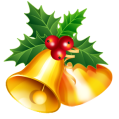 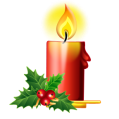 November 30, 12pm-5pmContact Name: ______________________________________________	 Email: __________________________________Company Name/Booth Name (if Applicable): ______________________________________	Website: ________________________________Address: __________________________________________________ 	City: ____________________________________State: __________ Zip Code: __________________ 		Vehicle Tag# (required by Eatonton PD): _____________________Phone (Primary): ______________________________ *TO ALL VENDORS: Please attach A LIST OF ITEMS (this includes all food items as well).Booth Space Required:Type Space				               Quantity		      Price		       TotalArts & Craft Booth $35			_________	x	_________		_________Food Booth $85				_________	x	_________		_________Non Profit $17.50				_________	x	_________		_________Amount Enclosed: _________ (Make check or money order payable to Eatonton Main Street; Total amount due with completed and signed application. Fees are non- refundable. Upon approval of your application and the contact person will be notified.  At the festival you will receive your packet with festival map and booth number. If you have a specific need, please inform us in your application and we will do our best to accommodate. Christmas in the Briar PatchThe annual Christmas in the Briar Patch Festival is an Eatonton Main Street event. It will be held around the Courthouse square in downtown Eatonton, Georgia on November 30 from 12pm to 5pm.You may find additional information from our website downtowneatonton.com or our Facebook page.Vendor spaces are located on the asphalt and grass along the sidewalks in the street area surrounding the Courthouse. All vendor spaces are 10 feet x 10 feet. All vendors who require electricity/water must furnish their own power/generator and water. All tie-downs must be self-contained. NO STAKES can be driven into the streets/sidewalks. The City of Eatonton will impose a fine if stakes are driven into streets/sidewalks. We recommend using pole weights to anchor your tents. Due to limited available space, vendor spots are filled on a first-come, first-served basis. Also, you will only be allowed two parking spaces in the designated vendor parking areas.There is a Christmas parade starting at 5pm which passes through downtown and enhances the festival.  After the parade there will be caroling and photos with Santa on the Courthouse Lawn.	The Christmas in the Briar Patch Festival is focusing on the arts, antiques and handmade items, but direct sales items are also accepted. The following is a list of items that CANNOT BE SOLD at the Christmas in the Briar Patch:Absolutely no fireworks or Snap-pops or similar items.No items that could be destructive to participants, vendors, and/or merchandise.For safety reasons, guns or any other weapons cannot be displayed or sold.Due to limited space, not all applicants can be accepted. Therefore, please complete the enclosed application and agreement and return it along with your application fee as soon as possible. The Deadline is Friday November 16, 2019. Spaces will be filled on a first-come, first-served basis. Please read the agreement carefully and make a copy for your records. If the festival is cancelled due to inclement weather or other acts of God, vendor fees will NOT be refunded.For additional information contact us at 706-749-9150 or director@downtowneatonton.comMail Application to:  Christmas in the Briar Patch, c/o Eatonton Main Street, P.O. Box 4384, Eatonton, GA 31024AGREEMENTI understand and agree that Eatonton Main Street is in no way responsible for my equipment and goods or my person or persons accompanying my exhibit during the time I am at the exhibit site.I agree that all my items are subject to approval by Eatonton Main Street for quality and appropriateness for a family event and that I will not display, or sale items prohibited by Eatonton Main Street.I understand that water and electricity ARE NOT available.I understand that vendor fees are not refundable after submission deadline or cancellation of event due to inclement weather or other acts of God.I agree to have my booth completed and ready for visitors by 11:00am and will not start breaking down until 5pm (end of the festival). I will leave my exhibit area clean.By signing this application, I hereby agree to all terms and conditions stated above. The undersigned also agrees to defend and hold Eatonton Main Street, all their officers, agents, sponsors; the City of Eatonton, Georgia; and Putnam County, Georgia harmless from all injury, loss, costs, claims or damages to any person or property arising from, related to, or in any way connected with the participation in the Christmas in the Briar Patch Festival. Eatonton Main Street and the County of Putnam have my permission to have medical personnel treat me, if needed in an emergency situation during my participation in this event.Signature: ________________________________________________________Date: ___________________________________*Please keep a copy of the signed application for your records*